Datum, Unterschrift AntragsformularAurora Mini GrantsBeantragte Summe:3.000 €    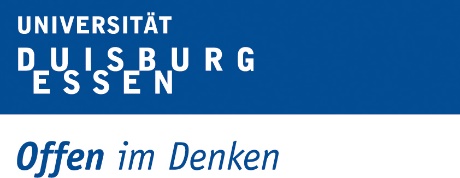 UDE-Antragsteller/in(nen)UDE-Antragsteller/in(nen)Titel, Vor- und Nachname(n)Fakultät(en)/Institut(e)Funktionsbezeichnung E-MailTelefonKooperationsvorhabenKooperationsvorhabenProjekttitelProjektverantwortliche/rGgf. weitere BeteiligteGeplanter ZeitraumAurora Alliance Partneruniversität(en)Vrije Universiteit AmsterdamUniversity of IcelandUniversitat Rovira i Virgili Universität Innsbruck Università di Napoli Federico II Univerzita Palackého v Olomouci Copenhagen Business SchoolUniversity of East AngliaArten der Kooperation/ FormateWelche Pilot Domain(s) sollen mit der Umsetzung des Projekts erreicht werden?  Sustainability & Climate ChangeDigital Society & Global CitizenshipHealth & Well-beingCulture: Diversity & IdentityWelche der UN-Ziele für nachhaltige Entwicklung (SDGs) sollen erreicht werden?  1. Keine Armut  2. Kein Hunger 3. Gesundheit und Wohlergehen 4. Hochwertige Bildung  5. Geschlechtergerechtigkeit  6. Sauberes Wasser und Sanitäreinrichtungen  7. Bezahlbare und saubere Energie 8. Menschenwürdige Arbeit und Wirtschaftswachstum  9. Industrie, Innovation und Infrastruktur 10. Weniger Ungleichheiten  11. Nachhaltige Städte und Gemeinden  12. Nachhaltige/r Konsum und Produktion  13. Maßnahmen zum Klimaschutz 14. Leben unter Wasser 15. Leben an Land 16. Frieden, Gerechtigkeit und starke Institutionen 17. Partnerschaften zur Erreichung der Ziele Inhaltliche Kurzbeschreibung des Vorhabens Welche Ziele sollen mit der Förderung erreicht werden? Bereitschaft zu einer PressemeldungJa Nein Ggf. auf Nachfrage